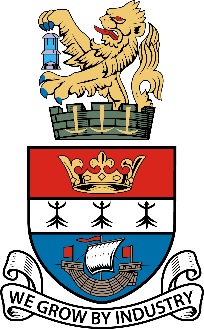 BLYTH TOWN COUNCILSTANDING ORDERS RULES OF DEBATE AT MEETINGS Motions on the agenda shall be considered in the order that they appear unless the order is changed at the discretion of the Chair of the meeting.A motion (including an amendment) shall not be progressed unless it has been moved and seconded.A motion on the agenda that is not moved by its proposer may be treated by the Chair of the meeting as withdrawn.If a motion (including an amendment) has been seconded, it may be withdrawn by the proposer only with the consent of the seconder and the meeting.An amendment is a proposal to remove or add words to a motion.  It shall not negate the motion.If an amendment to the original motion is carried, the original motion (as amended), becomes the substantive motion upon which further amendment(s) may be moved.An amendment shall not be considered unless early verbal notice of it is given at the meeting and, if requested by the Chair of the meeting, is expressed in writing to the Chair.A Councillor may move an amendment to his own motion if agreed by the meeting.  If a motion has already been seconded, the amendment shall be given with the consent of the seconder and the meeting.If there is more than one amendment to an original or substantive motion, the amendments shall be moved in the order directed by the Chair of the meeting.Subject to Standing Order 1(k), only one amendment shall be moved and debated at a time, the order of which shall be directed by the Chair of the meeting.One or more amendments may be discussed together if the Chair of the meeting considers this expedient but each amendment shall be voted upon separately. A Councillor may not move more than one amendment to an original or substantive motion.The mover of an amendment has no right of reply at the end of debate on it.Where a series of amendments to an original motion are carried, the mover of the original motion shall have a right of reply either at the end of the debate on the first amendment or at the very end of debate on the final substantive motion immediately before it is put to the vote.Unless permitted by the Chair of the meeting, a Councillor may speak once in the debate on a motion except:To speak on an amendment moved by another Councillor.To move or speak on another amendment if the motion has been amended since he last spoke.To make a point of order.To give a personal explanation.To exercise a right of reply.During the debate on a motion, a Councillor may interrupt only on a point of order or a personal explanation and the Councillor who was interrupted shall stop speaking.  A Councillor raising a point of order shall identify the Standing Order which he considers has been breached or specify the other irregularity in the proceedings of the meeting he is concerned by.A point of order shall be decided by the Chair of the meeting and his decision shall be final.When a motion is under debate, no other motion shall be moved except:To amend the motion.To proceed to the next business.To adjourn the debate.To put the motion to a vote.To ask a person to be no longer heard or to leave the meeting.To refer a motion to a Committee or Sub-Committee for consideration.To exclude the public and press.To adjourn the meeting.To suspend particular Standing Order(s) excepting those which reflect mandatory, statutory or legal requirements.Before an original or substantive motion is put to the vote, the Chair of the meeting shall be satisfied that the motion has been sufficiently debated and that the mover of the motion under debate has exercised or waived his right of reply.Excluding motions moved under Standing Order 1(r), the contributions or speeches by a Councillor shall relate only to the motion under discussion and shall not exceed 3 minutes without the consent of the Chair of the meeting.DISORDERLY CONDUCT AT MEETINGSNo person shall obstruct the transaction of business at a meeting or behave offensively or improperly.  If this Standing Order is ignored the Chair of the meeting shall request such person(s) to moderate or improve their conduct.If person(s) disregard the request of the Chair of the meeting to moderate or improve their conduct, any Councillor or the Chair of the meeting may move that the person be no longer heard or be excluded from the meeting.  The motion, if seconded, shall be put to the vote without discussion.If a resolution made under Standing Order 2(b) is ignored, the Chair of the meeting may take further reasonable steps to restore order or to progress the meeting.  This may include temporarily suspending or closing the meeting.MEETINGS GENERALLYFull Council MeetingsCommittee MeetingsSub-Committee MeetingsMeetings shall not take place in premises which at the time of the meeting are used for the supply of alcohol, unless no other premises are available free of charge or at a reasonable cost.The minimum 3 clear days for notice of a meeting does not include the day on which notice was issued, the day of the meeting, a Sunday, a day of the Christmas break, a day of the Easter break or of a bank holiday or a day appointed for public thanksgiving or mourning.The minimum 3 clear days public notice for a meeting does not include the day on which the notice was issued or the day of the meeting unless the meeting is convened at shorter notice e.g. an important planning issue.Meetings shall be open to the public unless their presence is prejudicial to the public interest by reason of the confidential nature of the business to be transacted or for other special reasons.  The public’s exclusion from part or all of a meeting shall be by a resolution which shall give reasons for the public’s exclusion.Members of the public may make representations, answer questions and give evidence at a meeting which they are entitled to attend in respect of the business on the agenda.The period of time designated for public participation at a meeting in accordance with Standing Order 3(e) shall not exceed 20 minutes unless directed by the Chair of the meeting.Subject to Standing Order 3(f), a member of the public shall not speak for more than 3 minutes on a specific item.In accordance with Standing Order 3(e), a question shall not require a response at the meeting nor start a debate on the question.  The Chair of the meeting may direct that a written or oral response be given following the meeting.The Chair of the meeting will acknowledge this accordingly.A person who speaks at a meeting shall direct his comments to the Chair of the meeting.Only one person is permitted to speak at a time.  If more than one person wants to speak, the Chair of the meeting shall direct the order of speaking.Subject to Standing Order 3(m), a person who attends a meeting is permitted to report on the meeting whilst the meeting is open to the public.  To “report” means to film, photograph, make an audio recording of meeting proceedings, use any other means for enabling persons not present to see or hear the meeting as it takes place or later, or to report or to provide oral or written commentary about the meeting so that the report or commentary is available as the meeting takes place or later to persons not present.A person present at a meeting may not provide an oral report or oral commentary about a meeting as it takes place without advance permission of the meeting.The press shall be provided with reasonable facilities for the taking of their report of all or part of a meeting at which they are entitled to be present.Subject to Standing Orders which indicate otherwise, anything authorised or required to be done by, to or before the Chair of the Committee/Council may in his absence be done by, to or before the Vice-Chair of the Committee/Council.The Chair of the Committee/Council, if present, shall preside at a meeting.  If the Chair is absent from a meeting, the Vice-Chair of the Committee/Council if present, shall preside.  If both the Chair and the Vice-Chair are absent from a meeting, a Councillor as chosen by the Councillors present at the meeting shall preside at the meeting.Subject to a meeting being quorate, all questions at a meeting shall be decided by a majority of the Councillors and non-Councillors (if applicable) with voting rights present and voting.The Chair of a meeting may give an original vote on any matter put to the vote, and in the case of an equality of votes may exercise his casting vote whether or not he gave an original vote.See Standing Orders 5(h) and (i) for the different rules that apply in the election of the Chair of the Council at the annual meeting of the Council.Voting on a question may be by a show of hands if this is required.  At the request of a Councillor, the voting on any question shall be recorded so as to show whether each Councillor present and voting gave his vote for or against that question.  Such a request shall be made before moving on to the next item of business on the agenda.The minutes of a meeting shall include an accurate record of the following:The time and place of the meeting.The names of Councillors who are present and the names of Councillors who are absent.The names of any non-members of the Committee or Sub Committee who have been specifically invited to attend to provide expert or specialist knowledge.Interests that have been declared by Councillors and non-members with voting rights.The grant of dispensations (if any) to Councillors and non-Councillors.Whether a Councillor or non-Councillor left the meeting when matters that they held interests in were being considered.If there was a public participation session.The resolutions made.A Councillor or a non-Councillor (if applicable) who has a disclosable pecuniary interest or another interest as set out in the Council’s Code of Conduct in a matter being considered at a meeting is subject to statutory limitations or restrictions under the code on his right to participate and vote on that matter.  Subject to the conditions of Standing Order 4(b).No business may be transacted at a meeting unless at least one-third of the whole number of members of the Committee are present and in no case shall the quorum of a meeting be less than 4 for a Committee or 3 for a Sub Committee.See Standing Order 4d (viii) for the quorum of a Committee or Sub-Committee meeting.If a meeting is or becomes inquorate no business shall be transacted and the meeting shall be closed. The business on the agenda for the meeting shall be adjourned to another meeting.A meeting shall not exceed a period of 1.5 hours unless there is a motion agreed to extend the meeting by a further 30 minutes.ORDINARY COUNCIL MEETINGSIn an election year, the Annual Meeting of the Council shall be held on or within 14 days following the day on which Councillors elected take office.In a year which is not an election year, the annual meeting of the Council shall be held on such day in May as the Council decides.If no other time is fixed, the Annual Meeting of the Council shall take place at 6.30 p.m.In addition to the Annual Meeting of the Council, at least 3 other ordinary meetings shall be held in each year on such dates and times as the Council decides.The first business conducted at the Annual Meeting of the Council shall be the election of the Chair and Vice-Chair of the Council.The Chair of the Council, unless he has resigned or becomes disqualified, shall continue in office and preside at the Annual Meeting until his successor is elected at the next Annual Meeting of the Council.The Vice-Chair of the Council, unless he resigns or becomes disqualified, shall hold office until immediately after the election of the Chair of the Council at the next Annual Meeting of the Council.In an election year, if the current Chair of the Council has not been re-elected as a member of the Council, he shall preside at the Annual Meeting until a successor Chair of the Council has been elected.  The current Chair of the Council shall not have an original vote in respect of the election of the new Chair of the Council but shall give a casting vote in the case of an equality of votes.In an election year, if the current Chair of the Council has been re-elected as a member of the Council, he shall preside at the Annual Meeting until a new Chair of the Council has been elected.  He may exercise an original vote in respect of the election of the new Chair of the Council and shall give a casting vote in the case of an equality of votes.Following the election of the Chair of the Council and Vice-Chair of the Council at the Annual Meeting, the business shall include:In an election year, delivery by the Chair of the Council and Councillors of their acceptance of office forms unless the Council resolves for this to be done at a later date.  In a year which is not an election year, delivery by the Chair of the Council of his acceptance of office form unless the Council resolves for this to be done at a later date.Confirmation of the accuracy of the minutes of the last meeting of the Council.Receipt of the minutes of the last meeting of a Committee.Consideration of the recommendations made by a Committee where it has been necessary to refer a matter to Full Council.Review of delegation arrangements to Committees, Sub-Committees, staff and other Local Authorities. Review of the terms of reference for Committees.Appointment of members to existing Committees.Appointment of any new Committees in accordance with Standing Order 4.Review and adoption of appropriate Standing Orders and Financial Regulations. Review of all appropriate arrangements (including legal agreements) with other Local Authorities, not-for-profit bodies and businesses.Review of representation on or work with external bodies and arrangements for reporting back.In an election year, to make arrangements with a view to the Council becoming eligible to exercise the general power of competence in the future.Review of inventory of land and other assets including building and office equipment.Confirmation of arrangements for insurance cover in respect of all insurable risks.Review of the Council’s and/or staff subscriptions to other bodies.Review of the Council’s complaints procedures.Review of the Council’s policies, procedures and practices in respect of its obligations under freedom of information and data protection legislation (see also Standing Orders 11, 20 and 21)Review of the Council’s policy for dealing with the press/media.Review of the Council’s employment policies and procedures.Review of the Council’s expenditure incurred under s.137 of the Local Government Act 1972 or the general power of competence.Determining the time and place of ordinary meetings of the Council up to and including the next Annual Meeting of the Council.4.COMMITTEES AND SUB COMMITTEESThe Council may appoint standing Committees or other Sub committees in accordance with the Council’s latest Scheme of Governance and:Shall determine their terms of reference and members.Shall determine the number and time of the ordinary meetings of a Standing Committee and a Sub Committee up until the date of the next Annual Meeting of the Council.Shall permit a Committee, or Sub Committee e.g. such as a special meeting, to determine the time and date of that special meeting.Shall, after it has appointed the members of a Standing Committee or Sub Committee, appoint the Chairs of the Standing or Sub Committee.Shall determine the place, notice requirements and quorum for a meeting of a Committee and a Sub Committee which in both cases shall be no less than:Full Council – 	one thirdCommittees – 	one thirdSub Committees -one thirdShall determine if the public may participate at a meeting of a Committee.Shall determine if the public and press are permitted to attend the meeting of a Sub Committee and also the advance public notice requirements, if any, for the meetings of a Sub Committee.Shall determine if the public may participate at a meeting of a Sub Committee that they are permitted to attend.May dissolve a Committee or a Sub Committee.Unless the Council determines otherwise, a Committee or Sub Committee may invited a Council member who has a specific interest in an agenda item, but who is not a member of that Committee or Sub Committee, or a member of the public to attend a meeting of the Committee or Sub Committee to provide specialist or expert advice and knowledge of a specific area within the Committee’s or Sub Committee’s terms of reference.  Any such Council member, or member of the public should declare any pecuniary interests they may have in relation to the specific topic for which their advice is being sought.  They will not have voting rights.Advisory Working GroupsThe Council may determine to establish and advisory working group, either in its own right or at the request of a Standing Committee or Sub Committees to advise the Council or any of its Committees or Sub Committees on any areas within their respective terms of reference.  In urgent circumstances the Council’s Chair’s Group can agree to establish an advisory working group subject to informing the Council at its next meeting.The terms of reference of any advisory working group will be determined by the Council, or Chair’s Group in urgent circumstances.An advisory working group will be time limited and will be dissolved when it has finished its final report.All advisory working groups shall be appointed by the Council and may include any Councillor or a member of the Council who has a special interest, or any member of the public who has special knowledge or expertise  relating to the terms of reference of the working group.All members of an advisory group must declare any pecuniary interests relating to the topic under consideration.An advisory working group cannot make any binding decisions, but will make recommendations for consideration to the Council, or relevant Committee or Sub Committee.Any recommendations made by an advisory working group which relate to a change in Council policy or with significant financial implications must be referred to the Council’s Governance Committee for its views before any decisions are made  by the Council in relation to such recommendations.Unless agreed by the Council, recommendations from and advisory working group which are endorsed by a relevant Standing Committee or Sub Committee must be referred to the Council for its consideration and approval.Meetings of advisory working groups shall not be open to the public or subject to the statutory requirements as to notice of meetings.  The working group will set the dates and times of its own meetings and agendas.EXTRAORDINARY MEETINGS OF THE COUNCIL, COMMITTEES AND SUB-COMMMITTEESThe Chair of the Council may convene an extraordinary meeting of the Council at any time.If the Chair of the Council does not call an extraordinary meeting of the Council within 7 days of having been requested in writing to do so by two Councillors, any two Councillors may convened an extraordinary meeting of the Council.  The public notice giving the time, place and agenda for such a meeting shall be signed by the two Councillors.The Chair of a Committee or a Sub-Committee may convene an extraordinary meeting of the Committee or the Sub-Committee at any time.If the Chair of a Committee, or a Sub-Committee does not call an extraordinary meeting within 7 days of having been requested to do so by two members of the Committee or the Sub-Committee, any two members of the Committee or the Sub-Committee may convene an extraordinary meeting of the Committee or Sub-Committee.PREVOUS RESOLUTIONSA resolution shall not be reversed within six months except either by a special motion, which requires written notice by at least 5 Councillors to be given to the Proper Officer in accordance with Standing Order 9, or by a motion moved in pursuance of the recommendation of a Committee or Sub-Committee.When a motion moved pursuant to Standing Order 7(a) has been disposed of, no similar motion may be moved for a further six months.8. VOTING ON APPOINTMENTS    a) Where more than two persons have been nominated for a positon to be filled by the Council and none of those persons has received an absolute majority of votes in their favour, the name of the person having the least number of votes shall be struck off the list and a fresh vote taken.This process shall continue until a majority of votes is given in favour of one person.  A tie in votes may be settled by the casting vote exercisable by the Chair of the meeting.9. MOTIONS FOR A MEETING THAT REQUIRE WRITTEN NOTICE TO    GIVEN TO THE PROPER OFFICERA motion shall relate to the responsibilities of the meeting for which it is tabled and in any event shall relate to the performance of the Council’s statutory functions, powers and obligations or an issue which specifically affects the Council’s area or its residents.No motion may be moved at a meeting unless it is on the agenda and the mover has given written notice of its wording to the Proper Officer at least 7 clear days before the meeting.  Clear days do not include the day of the notice or the day of the meeting.The Proper Officer may, before including a motion on the agenda received in accordance with Standing Order 9(b), correct obvious grammatical or typographical errors in the wording of the motion.If the Proper Officer considers the wording of a motion received in accordance with Standing order 9(b) it not clear in meaning, the motion shall be rejected until the mover of the motion resubmits it, so that it can be understood, in writing, to the Proper Officer at least 7 clear days before the meeting.If the wording or subject of a proposed motion is considered improper, the Proper Officer shall consult with the Chair of forthcoming meeting or, as the case may be, the Councillors who have convened the meeting, to consider whether the motion shall be included in the agenda or rejected.The decision of the Proper Officer as to whether or not to include the motion on the agenda shall be final.Motions received shall be recorded and numbered in the order that they are received.Motions rejected shall be recorded with an explanation by the Proper Officer of the reason for rejection.10. MOTIONS AT A MEETING THAT DO NOT REQUIRE WRITTEN       NOTICEThe following motions may be moved at a meeting without written notice to the Proper Officer:To correct an inaccuracy in the draft minutes of a meeting.To move to a vote.To defer consideration of a motion.To refer a motion to a particular Committee or Sub-Committee.To appoint a person to preside a meeting.To change the order of business on the agenda.To proceed to the next business on the agenda.To require a written report.To appoint a Committee or Sub-Committee and their members.To extend the time limits for speaking.To exclude the press and public from a meeting in respect of confidential or other information which is prejudicial to the public interest.To not hear further from a Councillor or a member of the public.To exclude a Councillor or a member of the public for disorderly conduct.To temporarily suspend the meeting.To suspend a particular Standing Order (unless it reflects mandatory statutory or legal requirements).To adjourn the meeting.To close the meeting.11. MANAGEMENT OF INFORMATION      See also Standing Order 20The Council shall have in place and keep under review, technical and organisational measures to keep secure information (including personal data) which it holds in paper and electronic form.  Such arrangements shall include deciding who has access to personal data and encryption of personal data.The Council shall have in place, and keep under review, policies for the retention and safe destruction of all information (including personal data) which it holds in paper and electronic form.  The Council’s retention policy shall confirm the period for which information (including personal data) shall be retained or if this is not possible the criteria used to determine that period (e.g. the Limitation Act 1980). The agenda, papers that support the agenda and the minutes of a meeting shall not disclose or otherwise undermine confidential information or personal data without legal justification.Councillors, staff, the Council’s contractors and agents shall not disclose confidential information or personal data without legal justification12. DRAFT MINUTES      Full Council Meetings      Committee Meetings      Sub-Committee MeetingsIf the draft minutes of a preceding meeting have been served on Councillors with the agenda to attend the meeting at which they are due to be approved for accuracy, they shall be taken as read.There shall be no discussion about the draft minutes of a preceding meeting except in relation to their accuracy.  A motion to be correct an inaccuracy in the draft minutes shall be moved in accordance with Standing Order 10(a) (i).The accuracy of draft minutes, including any amendment(s) made to them, shall be confirmed by resolution and shall be signed by the Chair of the meeting and stand as an accurate record of the meeting to which the minutes relate.If the Chair of the meeting does not consider the minutes to be an accurate record of the meeting to which they relate, he shall sign the minutes and include a paragraph in the following terms or to the same effect.“The Chair of this meeting does not believe that the minutes of the meeting of the (   ) held on (date) in respect of (    ) were a correct record but his view was not upheld by the meeting and the minutes are confirmed as an accurate record of the proceedings.”Subject to publication of draft minutes in accordance with Standing Order 12(e) and Standing Order 20(a) and following a resolution which confirms the accuracy of the minutes of a meeting, the draft minutes or recordings of the meeting for which approved minutes exist shall be destroyed in line with the Retention Policy.13. CODE OF CONDUCT AND DISPENSATIONS      See also Standing Order 3(u)All Councillors and non-Councillors with voting rights shall observe the Code of Conduct adopted by the Council.Unless he has been granted a dispensation, a Councillor or non-Councillor with voting rights shall withdraw from a meeting when it is considering a matter in which he has a disclosable pecuniary interest.  He may return to the meeting after it has considered the matter in which he had the interest.Unless he has been granted a dispensation, a Councillor or non-Councillor with voting rights shall withdraw from a meeting when it is considering a matter in which he has another interest if so required by the Council’s Code of Conduct.  He may return to the meeting after it has consider the matter in which he had the interest.Dispensation requests shall be in writing and submitted to the Proper Officer as soon as possible before the meeting, or failing that, at the start of the meeting for which the dispensation is required.A decision as to whether to grant a dispensation shall be made by a meeting of the Council, or Committee or Sub-Committee for which the dispensation is required and that decision is final.A dispensation request shall confirm:The description and the nature of the disclosable pecuniary interest or other interest to which the request for the dispensation relates.Whether the dispensation is required to participate at a meeting in a discussion only or a discussion and a vote.The date of the meeting or the period (not exceeding four years) for which the dispensation is sought.An explanation as to why the dispensation is sought.Subject to Standing Orders 13(d) and (f) a dispensation request shall be at the beginning of the meeting of the Council, or Committee or Sub-Committee for which the dispensation is required.A dispensation may be granted in accordance with Standing Order 13 if having regard to all relevant circumstances any of the following apply:Without the dispensation the number of persons prohibited from participating in the particular business would be so great a proportion of the meeting transacting the business as to impede the transaction of the business.Granting the dispensation is in the interests of persons living in the Council’s area.It is otherwise appropriate to grant a dispensation14. CODE OF CONDUCT COMPLAINTSa) Upon notification by Northumberland County Council that it is     dealing with a complaint that a Councillor or non-Councillor with     voting rights has breached the Council’s Code of Conduct, the     Proper Officer shall, subject to Standing Order 11, report this to     the Council.Where the notification in Standing Order 14(a) relates to a complaint made by the Proper Officer, the Proper Officer shall notify the Chair of the Council of this fact, and the Chair shall nominate another staff member to assume the duties of the Proper Officer in relation to the complaint until it has been determined and the Council has agreed what action, if any, to take in accordance with Standing Order 14(d). The Council may:Provide information or evidence where such disclosure is necessary to investigate the complaint or is a legal requirement.Seek information relevant to the complaint from the person or body with statutory responsibility for investigation of the matter.Upon notification by Northumberland County Council that a Councillor or non-Councillor with voting rights has breached the Council’s Code of Conduct, the Council shall consider what, if any, action to take against him. Such action excludes disqualification or suspension from office.15. PROPER OFFICER      a) The Proper Officer shall be either (i) the Town Clerk or (ii) other           staff member(s) nominated by the Council to undertake the work           of the Proper Officer when the Proper Officer is absent.     b) The Proper Officer shall:At least 7 days, and no later than 3 day before a meeting of the Council, a Committee or a Sub-Committee :Serve on Councillors by delivery of post at their residence or by email authenticated in such manner as the Proper Officer thinks fit, a signed summons confirming the time, place and the agenda (provided the Councillor has consented to service by email).Provide, in a conspicuous place, public notice of the time, place and agenda (provided that the public notice with agenda of an extraordinary meeting of the Council convened by Councillor is signed by the Proper Officer).See Standing Order 3(b) for the meaning of clear days for a meeting of a Full Council and Standing Order 39c) for the meaning of clear days for a meeting of a Committee. Subject to Standing Order 9, include on the agenda all motions in the order received unless a Councillor has given written notice at least 7 days before the meeting confirming his withdrawal of it.Convene a meeting of the Council for the election of a new Chair of the Council, occasioned by a casual vacancy in his office.Facilitate inspection of the minute book by local government electors.Receive and retain copies of bylaws made by other local authorities.Hold acceptance of office forms from Councillors.Hold a copy of every Councillor’s Register of Interests.Assist with responding to requests made under Freedom of Information legislation, in accordance with the Council’s relevant policies and procedures.Liaise, as appropriate, with the Council’s Data Protection Officer.Receive and send general correspondence and notices on behalf of the Council except where there is a resolution to the contrary.Assist in the organisation of, storage of, access to, security of and destruction of information held by the Council in paper and electronic form subject to the requirements of data protection and Freedom of Information legislation and other legitimate requirements (e.g. the Limitation Act 1980).Arrange for legal deeds to be executed.See also Standing order 23Arrange or mange the prompt authorisation, approval and instruction regarding any payments to be made by the Council in accordance with its Financial Regulations.Record every Planning application notified to the Council and the Council’s response on major applications to the local planning authority in a record for such purpose.Refer a planning application received by the Council to the Chair of the Community Development Committee or in his absence the Vice-Chair or Chair of Planning and Development Sub-Committee) within two working days of receipt to facilitate an extraordinary meeting if the nature of a planning application requires consideration before the next ordinary meeting of Council or otherwise delegated powers would be used.Manage access to information about the Council via the publication scheme.Retain custody of the seal of the Council (if there is one) which shall not be used without a resolution to that effect.See also Standing Order 2316. RESPONSIBLE FINANCIAL OFFICER      a) The Council shall appoint appropriate staff member(s) to undertake            the work of the Responsible Financial Officer when the Responsible           Financial Officer is absent.17. ACCOUNTS AND ACCOUNTING STATEMENTS      a)  “Proper practices” in Standing Orders refer to the most recent            version of “Governance and Accountability for Local Councils – a           Practitioners’ Guide.”    b) All payments by the Council shall be authorised, approved and Paid in accordance with the law, proper practices and the Council’s Financial Regulations.The Responsible Financial Officer shall supply to each Councillor on an agreed minimum basis in line with the meetings of the Governance Committee, the appropriate financial information necessary.The Council’s aggregate receipts and payments (or income and expenditure) for the year to date.The updated balances held at the end of the period being reported.Each Committee also receives their appropriate financial information.As soon as possible after the financial year end at 31 March, the Responsible Financial Officer shall provide:Each Councillor with a statement summarising the Council’s receipts and payments (or income and expenditure) for the year to date for information.To the Council the accounting statements for the year in the form of Section 2 of the annual governance and accountability return, as required by proper practices, for consideration and approval.The year-end accounting statement shall be prepared in accordance with proper practices and apply the form of accounts determined by the Council (receipts and payments, or income and expenditure) for the year 31 March.  A completed draft annual governance and accountability return shall be presented to the Governance Committee and all Councillors at least 14 days prior to anticipated approval by the Council.  The annual governance and accountability return of the Council, which is subject to external audit, including the annual governance statement, shall be presented to the Council for consideration and formal approval before 30 June. 18. FINANCIAL CONTROLS AND PROCUREMENT      a) The Council shall consider and approve Financial Regulations drawn               up by the Responsible Financial Officer, which shall include           detailed arrangements in respect of the following:The keeping of accounting records and systems of internal controls.The assessment and management of financial risks faced by the Council.The work of the independent internal auditor in accordance with proper practices and the receipt of regular reports from the internal auditor, which shall be required at least annually.The inspection and copying by Councillors and local electors of the Council’s accounts and/or orders of payments.Whether contracts with an estimated value below £50,000 due to special circumstances are exempt from a tendering process or procurement exercise.Financial regulations shall be reviewed regularly and at least annually for fitness of purpose.A public contract regulated by the Public Contracts Regulations  2015 with an estimated value in excess of £25,000 but less than the relevant thresholds in Standing Order 18(f) is subject to Regulation 109-114 of the Public Contracts Regulations 2015 which include a requirement on the Council to advertise the contract opportunity on the Contracts Finder website regardless of what other means it uses to advertise the opportunity unless it proposes to use an existing list of approved suppliers (framework agreement).Subject to additional requirements in the financial regulations of the Council, the tender process for contracts for the supply of goods, materials, services or the execution of works shall include, as a minimum, the following steps:A specification for the goods, materials, services or the execution of works shall be drawn up.An invitation to tender shall be drawn up to confirm (i) the Council’s specifications (ii) the time, date and address for the submission of tenders (iii) the date of the Council’s written response to the tender and (iv) the prohibition on prospective contractors contacting Councillors or staff to encourage or support their tender outside the prescribed process.The invitation to tender shall be advertised in a local newspaper and in any other manner that is appropriate.Tenders are to be submitted in writing in a sealed marked envelope addressed to the Proper Officer.Tenders shall be opened by the Proper Officer in the presence of at least 4 Councillors after the deadline for submission of tenders has passed.Tenders are to be reported to and considered by the appropriate meeting of the Council or a Committee or Sub-Committee with delegated responsibility.Neither the Council, nor a Committee or a Sub-Committee with delegated responsibility for considering tenders, is bound to accept the lowest value tender.A public contract regulated by the Public Contracts Regulations 2015 with an estimated value in excess of £181,302 for a public service or supply contract or in excess of £4,551,413 for a public works contract (or other thresholds determined by the European Commission every two years and published in the Official Journal of the European Union (OJEU)) shall comply with the relevant procurement procedures and other requirements in the Public Contracts Regulations 2015 which include advertising the contract opportunity on the Contracts Finder website and in OJEU.A public contract in connection with the supply of gas, heat, electricity, drinking water, transport services, or postal services to the public; or the provision of a port or airport; or the exploration for or extraction of gas, oil or solid fuel with an estimated value in excess of £363,424 for a supply, services or design contract; or in excess of £4,551,413 for a works contract; or £820,370for a social and other specific services contract (or other thresholds determined by the European Commission every two years and published in OJEU) shall comply with the relevant procurement procedures and other requirements in the Utilities Contracts Regulations 2016.19. HANDLING STAFF MATTERS      a) A matter personal to a member of staff that is being considered by       	 a meeting of the Governance Committee is subject to Standing      	 Standing Order 11.Alongside the Council’s policy regarding absences from work, the Town Clerk shall notify the Chair of the Governance Committee, or, if he is not available, the Vice-Chair, of any potential long term absence occasioned by illness or other reason and that person shall also report such absence to the Governance Committee at its next meeting.The Chair of the Governance Committee or in his absence, the       	Vice-Chair shall conduct a review of the performance and annual Appraisal of the Town Clerk and Deputy Town Clerk.  The reviews and Appraisals of remaining staff shall be carried out by the Town Clerk.Subject to the Council’s policy regarding the handling of grievance matters, the Council’s Town Clerk shall contact the Chair of the Governance Committee, or in his absence, the Vice-Chair in respect of an informal or formal grievance matter, and this matter shall be reported back and progressed by resolution of the Complaints and Grievance Sub-Committee. Subject to the Council’s policy regarding the handling of grievance matters, if an informal or formal grievance matter raised by a member of staff relates to the Chair or Vice-Chair of the Governance Committee this shall be communicated to another member of the Governance Committee which shall be reported back and progressed by resolution of the Governance Committee.Any persons responsible for all or part of the management of staff shall treat as confidential the written records of all meetings relating to their performance, capabilities, grievance or disciplinary matters.In accordance with Standing Order 11(a), persons with line management responsibilities shall have access to staff records referred to in Standing Order 19(f).20. RESPONSIBILITIES TO PROVIDE INFORMATION      See also Standing Order 21.In accordance with Freedom of Information legislation, the Council shall publish information in accordance with its publication scheme and respond to requests for information held by the Council. The Council shall publish information in accordance with the requirements of the Local Government (Transparency Requirements) (England) Regulations 2015. 21. RESPONSIBILITIES UNDER DATA PROTECTION LEGISLATION      (Below is an exhaustive list)      See also Standing Order 11The Council appoint a Data Protection Officer.The Council shall have policies and procedures in place to respond to an individual exercising statutory rights concerning his personal data.The Council shall have a written policy in place for responding to and managing a personal data breach.The Council shall keep a record of all personal data breaches comprising the facts relating to the personal data breach, its effect and the remedial action taken.The Council shall ensure that information communicated in its privacy notice(s) is in an easily accessible and available form and kept up to date.The Council shall maintain a written record of its processing Activities.22. RELATIONS WITH THE PRESS/MEDIAa) Requests from the press or other media for an oral or written    comment or statement from the Council, its Councillors or staff     shall be handled by the Town Clerk in conjunction with the Mayor     and appropriate Chairs.23. EXECUTION AND SEALING OF LEGAL DEEDS      See also Standing Orders 15(b) (xii) and (xvii)A legal deed shall not be executed on behalf of the Council unless authorised by a resolution.Subject to Standing Order 23(a), any two Councillors may sign   (normally the Mayor and Chairperson of the appropriate Committee), on behalf of the Council, any deed required by law and the Proper Officer shall witness their signatures.24. COMMUNICATION WITH NORTHUMBERLAND COUNTY COUNCILLORS      a) Where necessary an invitation to attend a meeting of the Council,            in agreement with the Chair of the appropriate Committee, shall be           sent, together with the agenda, to the ward Councillor(s) the           County Council where a relevant situation exists. 25. RESTRICTIONS ON COUNCILLOR ACTIVITIES      a) Unless duly authorised no Councillor shall:Inspect any land and/or premises which the Council has a right or duty to inspect.Issue orders, instructions or directions.26. STANDING ORDERS GENERALLY      a) All or part of a Standing Order, except on that incorporates          mandatory, statutory or legal requirements, may be suspended          by resolution in relation to the consideration of an item on the           agenda for a meeting.All or part of a Standing Order, except one that incorporates mandatory, statutory or legal requirements, may be suspended by resolution in relation to the consideration of an item on the agenda for a meeting.A motion to add to or vary or revoke one or more of the Council’sStanding Orders, except one that incorporates mandatory, statutory or legal requirements, shall be proposed by a specialMotion, the written notice by at least 2 Councillors to be given tothe Proper Officer with Standing Order 9.The Proper Officer shall provide a copy of the Council’s Standing Orders to a Councillor as soon as possible.The decision of the Chair of a meeting as to the application of Standing Orders at the meeting shall be final.Rules of debate at meetings4-6Disorderly conduct at meetings6Meetings generally6-9Committees and Sub-Committees10-11Ordinary Council meetings11-13Extraordinary Meeting14Previous resolutions14Voting on appointments14-15Motions for a meeting that require written notice 15Motions at a meeting that do not require written notice16Management of information17Draft minutes17-18Code of conduct and dispensations18-19Code of conduct complaints19-20Proper Officer20-22Responsible Financial Officer22Accounts and accounting statements22-23Financial controls and procurement23-25Handling staff matters25-26Responsibilities to provide information26Responsibilities under data protection legislation26-27Relations with press/media27Execution of Sealing of Legal Deeds27Communicating with district and county or unitary Councillors27Restrictions on Councillor activities27Standing Orders generally28